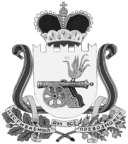 АДМИНИСТРАЦИЯВЯЗЬМА-БРЯНСКОГО СЕЛЬСКОГО ПОСЕЛЕНИЯВЯЗЕМСКОГО РАЙОНА  СМОЛЕНСКОЙ ОБЛАСТИП О С Т А Н О В Л Е Н И Еот 13.03.2018                                                                                                     № 15	В соответствии с частью 4.2 статьи 20 Жилищного кодекса Российской Федерации, руководствуясь Уставом Вязьма-Брянского сельского поселения Вяземского района Смоленской области,	Администрация Вязьма-Брянского сельского поселения Вяземского района Смоленской области   п о с т а н о в л я е т:	Внести следующие изменения в Положение о муниципальном жилищном контроле на территории Вязьма-Брянского сельского поселения Вяземского района Смоленской области, утвержденное постановлением Администрации Вязьма-Брянского сельского поселения Вяземского района Смоленской области от 15 апреля 2013 года № 20 (в редакции постановления Администрации Вязьма-Брянского сельского поселения Вяземского района Смоленской области от 02.02.2017 № 6):	1. В пункте 2.5:	1) в первом предложении:	а) после слов «в частности посредством системы,» слова «в орган государственного жилищного надзора,» исключить;	б) слова «выявление в системе информации о фактах нарушения» заменить словами «выявление органом муниципального жилищного контроля в системе информации о фактах нарушения требований правил предоставления, приостановки и ограничения предоставления коммунальных услуг собственникам и пользователям помещений в многоквартирных домах и жилых домах,»;	в) после слов "несоблюдения условий и методов установления нормативов потребления коммунальных ресурсов (коммунальных услуг)," дополнить словами "нарушения правил содержания общего имущества в многоквартирном доме и правил изменения размера платы за содержание жилого помещения,", 	г) дополнить словами ", о фактах нарушения органами местного самоуправления, ресурсоснабжающими организациями, лицами, осуществляющими деятельность по управлению многоквартирными домами, гражданами требований к порядку размещения информации в системе.";	2) дополнить новым вторым предложением следующего содержания: "Основанием для проведения внеплановой проверки органом муниципального жилищного контроля (в случаях наделения органами государственной власти субъектов Российской Федерации уполномоченных органов местного самоуправления отдельными государственными полномочиями по проведению проверок при осуществлении лицензионного контроля) является приказ (распоряжение) главного государственного жилищного инспектора Российской Федерации о назначении внеплановой проверки, изданный в соответствии с поручениями Президента Российской Федерации, Правительства Российской Федерации."3. Настоящее постановление обнародовать на информационном стенде Администрации Вязьма–Брянского сельского поселения Вяземского района Смоленской области и разместить на официальном сайте Администрации Вязьма-Брянского сельского поселения Вяземского района Смоленской области в информационно-телекоммуникационной сети «Интернет» (http://вязьма-брянская.рф/).Глава муниципального образованияВязьма-Брянского сельского поселенияВяземского района Смоленской области                                  В.П. ШайтороваО внесении изменений в Положение о муниципальном жилищном контроле на территории Вязьма-Брянского сельского поселения Вяземского района Смоленской области